The Biography of Marie Curie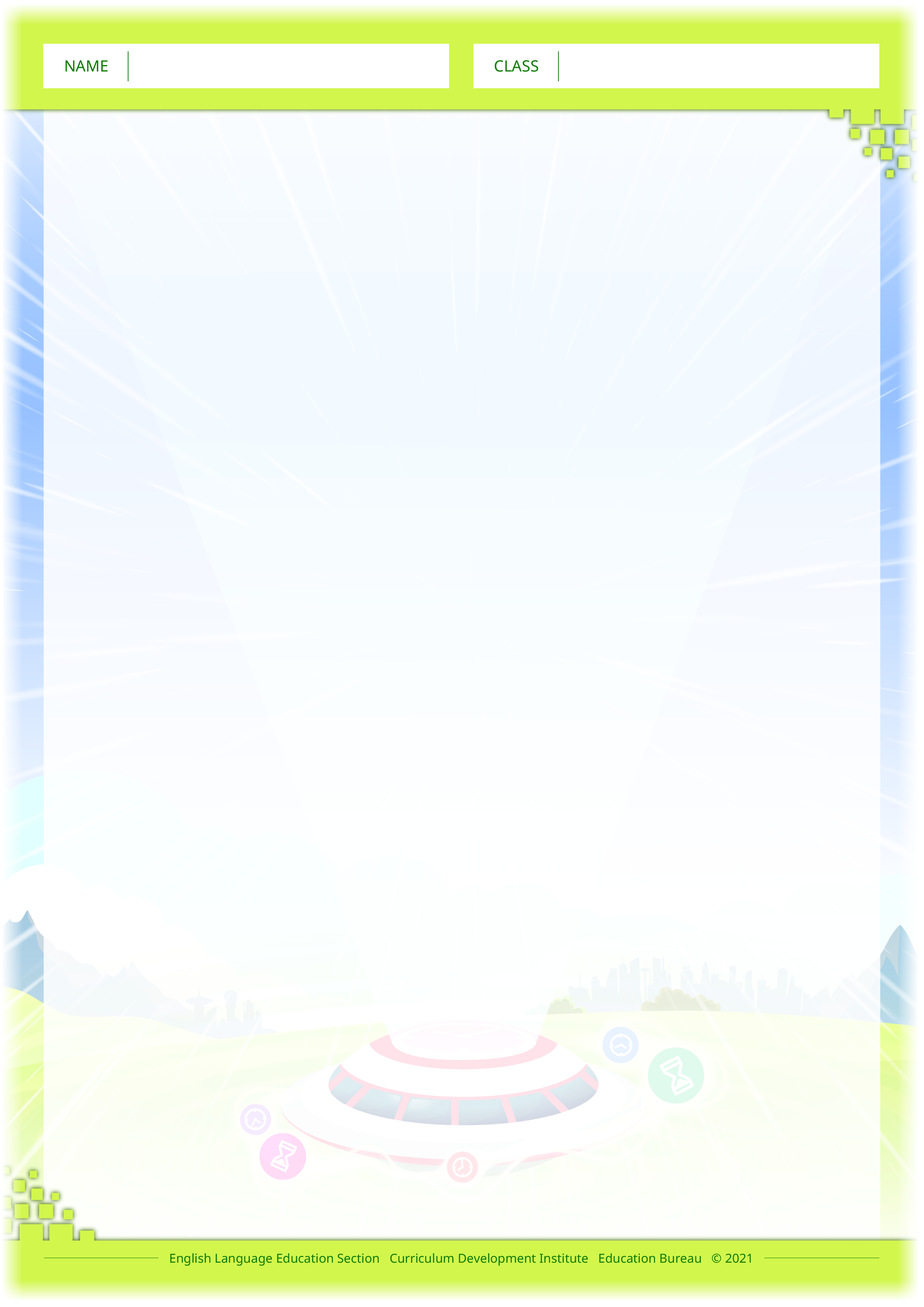 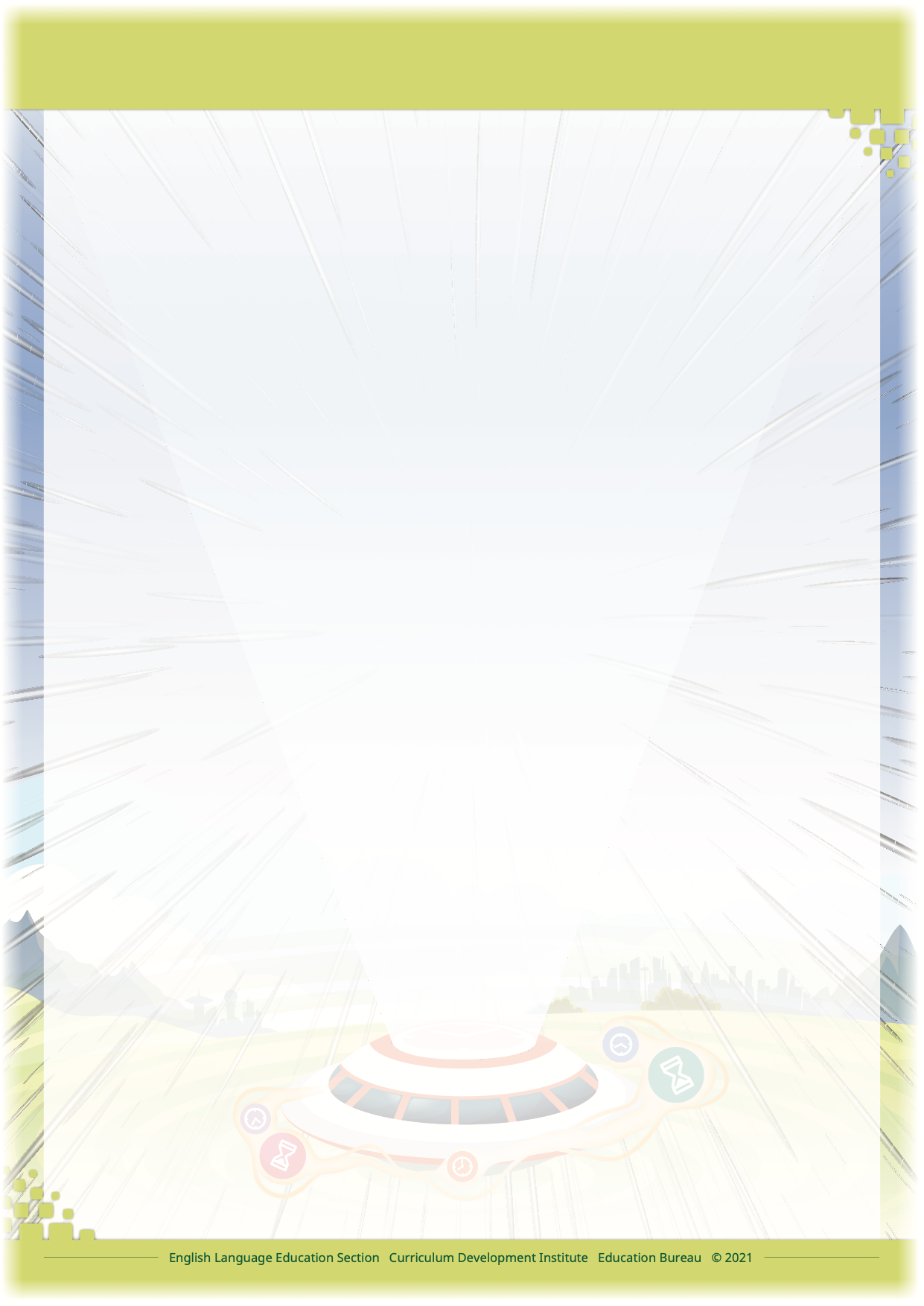 Glossaryradioactive: (adjective) giving off powerful and dangerous rays by the breaking apart of atomselements: (noun) substances that cannot be separated into simpler substances by chemical meanstuberculosis: (noun) a serious infectious disease that usually affects the lungsfinances: (noun) the money available to a person, a group or an organisationa degree: (noun): the qualification given to a student who has successfully completed his/her studies at a college or universitya passion: (noun) a strong liking for somethingresearch: (noun) a careful study of a subject in order to find out new facts or information about itradiation: (noun) powerful and very dangerous rays that are given off by radioactive substancesexposure: (noun) a situation that makes someone likely to be harmed because the person contacts something harmful where there is no protectiona professor: (noun) a teacher with a high rank in a university or collegenature: (noun) the qualities of somethinghumanitarian: (adjective) connected with helping people who are sufferingmanufacturers: (noun) persons or companies that produce goods in large numbersRead the biography of Marie Curie. Complete the timeline by choosing the correct event from the table below. The first one has been done as an example.Fill in each blank with a word from the reading text. You can find the word in the given paragraph.We must follow the safety measures strictly when conducting experiments with _______________ elements. (para 1) _______________ is spread through the air. Its symptoms include low-grade fever, night sweats, fatigue, weight loss and a persistent cough. To prevent the disease, we should maintain good personal and environmental hygiene. (para 2) My brother is _______________ to be a professional cyclist and practises hard every day. (para 3) A _______________ is a room or a building with scientific equipment for conducting experiments. (para 4) John was _______________ by the creative work of the poet. He started to write his own poems to express his feelings on a variety of topics. (para 5) ______________, the picnic was cancelled because of the heavy rain. (para 6) Mary is a competent speaker. She always has an _______________ performance in debating competitions. (para 7) The charity often provides _______________ aid to people who are suffering. (“Other information”) Answer the following questions by circling the best option.Answer the following question.What made Marie Curie a great scientist?_______________________________________________________________________________________________________________________________________________________________________________________________________________Read the biography of Marie Curie. Complete the timeline by choosing the correct event from the table below. The first one has been done as an example.Fill in each blank with a word from the reading text. You can find the word in the given paragraph.We must follow the safety measures strictly when conducting experiments with radioactive elements. (para 1) Tuberculosis is spread through the air. Its symptoms include low-grade fever, night sweats, fatigue, weight loss and a persistent cough. To prevent the disease, we should maintain good personal and environmental hygiene. (para 2)My brother is determined to be a professional cyclist and practises hard every day. (para 3) A laboratory is a room or a building with scientific equipment for conducting experiments. (para 4) John was inspired by the creative work of the poet. He started to write his own poems to express his feelings on a variety of topics. (para 5)Unfortunately, the picnic was cancelled because of the heavy rain. (para 6) Mary is a competent speaker. She always has an outstanding performance in debating competitions. (para 7) The charity often provides humanitarian aid to people who are suffering. (“Other information”) Anwer the following questions by circling the best option.(Prompt: You can find clues in paragraph 1.)(Prompt: You can find clues in paragraph 2.)(Prompt: You can find clues in paragraph 3.)(Prompt: You can find clues in paragraph 4.)(Prompt: You can find clues in paragraph 5.)(Prompt: You can find clues in paragraph 5.)(Prompt: You can find clues in paragraph 6.)(Prompt: You can find clues in the sentence “In 1911, she won…and its compounds.” in paragraph 7.)(Prompt: You can find clues in paragraphs 6 and 7.)(Prompt: You can find clues in the text box about “Other information”.)Answer the following question.What made Marie Curie a great scientist?Marie was intelligent, determined and hard-working. She showed enthusiasm for conducting scientific research and devoted all her time and energy to it. Marie also had a strong commitment to humanitarian work. Although she suffered from constant radiation sickness, she went to the front lines to help the doctors there. She will be remembered by the future generations.(Accept any reasonable answers.)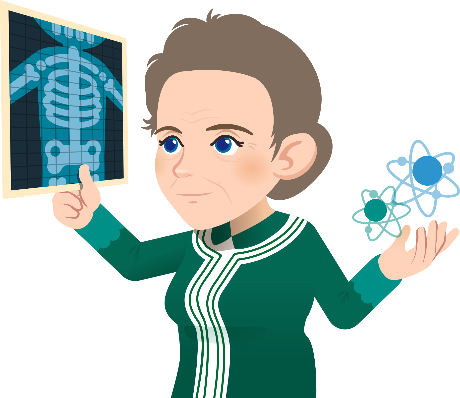    Marie Curie was one of the most famous scientists in the world. She was the first person to win the Nobel Prize twice. She is remembered for her discovery of radioactive elements polonium and radium. Her findings paved the way for effective cancer treatment.Early life and education2.     Marie was born in Poland in 1867. Her parents were teachers. She had three sisters and a brother. Her mother died of tuberculosis when she was 11. Marie was clever and hard-working. She had excellent performance in school. She finished high school at the age of 15. 3.     Marie was determined to further her studies. However, her family did not have much money. She worked as a private tutor to help with family finances. She made an agreement with her sister, Bronya, that she would send some of her wages to support Bronya’s study of medicine in Paris in return for similar help later. 4.     In 1891, Marie left Poland for France. She studied mathematics and physics at the University of Paris. In 1893, she was awarded a degree in physics and began to work in a laboratory. The next year, she gained her mathematics degree. At the age of 27, Marie met Pierre Curie, a senior worker at a laboratory, at the home of a Polish physicist. Soon they fell in love because they had much in common, including a great passion for scientific research. They got married in 1895. Their two daughters, Irene and Eve, were born in 1897 and 1904 respectively.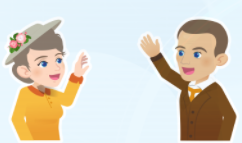 Career path and achievements5.     Marie continued her scientific research after marriage. Marie was inspired by Henri Becquerel’s findings about an element, uranium, and she decided to study radiation. Pierre quit his own research to join his wife’s study. In 1898, Marie and Pierre discovered two new elements which were more radioactive than uranium. The first one, polonium, was named after Marie’s birth country. The second one, radium, was even more radioactive than polonium. The couple also discovered that radium could be used to treat cancer. 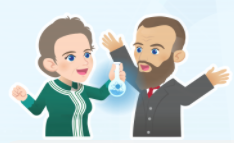 6.     In 1903, Marie gained her Doctor of Science degree. In the same year, the Curies shared a Nobel prize in physics with Henri Becquerel for their discovery of polonium and radium. Marie became the first woman to win a Nobel Prize. Unfortunately, with little knowledge of the health risks of exposure to radiation, both Marie and Pierre conducted their scientific research without appropriate protection. As a result, they constantly suffered from radiation sickness.7.     In 1906, Pierre had a road accident. He was run over by a carriage and killed. Marie was heart-broken. Later, she took her late husband’s place as Professor of General Physics at the University of Paris. She was the first female professor at the university. In 1911, she won another Nobel Prize in chemistry for successfully obtaining radium as a pure metal as well as the study of the nature of the element and its compounds. She was the first person to win the Nobel Prize in two different scientific fields. Marie also won a lot of honours and awards for her outstanding achievements.8.     At the end of World War I, Marie was appointed Director of Curie Laboratory at the Radium Institute of the University of Paris in 1919 where she continued to conduct her scientific research. In 1934, Marie died of aplastic anaemia, a blood disease.the start of World War Igot married to Pierre got married to Pierre got a degree in mathematics; met Pierre Curie(     )(     )(     )(    )got a degree in physics; began to work in a laboratoryPierre died in a road accident; Marie became Professor of General Physics at the University of ParisPierre died in a road accident; Marie became Professor of General Physics at the University of Pariswas appointed Director of Curie Laboratory at the Radium Institute of the University of Parise.g. (  a  )(     )(     )(     )was inspired by Henri Becquerel’s findings and studied radiationwas inspired by Henri Becquerel’s findings and studied radiationthe Curies sharing a Nobel Prize in physics with Henri for their discovery of polonium and radiumthe Curies sharing a Nobel Prize in physics with Henri for their discovery of polonium and radium(     )(     )(     )(     )1.Marie is known for her discovery of ___.auranium btuberculosis cradioactive elements deffective treatment of illness2.When did Marie’s mother die?a1867 b1878 c1883 d18913.Marie’s sister, Bronya, agreed to ___ later.astay in Poland bsupport Marie’s studycwork as a private tutordhelp with family finances4.Marie and Pierre ___.agot married in 1895bfirst met at the home of a Polish physicist chad a great passion for scientific researchdall of the above5.Arrange uranium, polonium and radium in the order of their radioactivity, e.g. the most radioactive one on the left.auranium > polonium > radiumbpolonium > radium > uraniumcradium > uranium > polonium dradium > polonium > uranium6.Which of the following element(s) could be used to treat cancer?auraniumbpolonium cradium dall of the above7.Why did Marie and Curie suffer from radiation sickness? It was because they ___.apaid much attention to the experiments bdiscovered that radium could be used to treat cancer cdid not know that polonium and radium were radioactiveddid not have appropriate protection when conducting experiments8.In paragraph 7, “the element” refers to ___.aradiumbpolonium ca pure metal dcompounds9.In paragraph 7, “two different scientific fields” refer to ___. aphysics and chemistrybchemistry and biology cphysics and biologydnone of the above10.Why could mobile X-ray units help save soldiers’ lives? Mobile X-ray units helped battlefield doctors ___.aprovide timely diagnosis bgive accurate treatmentclocate bullets and broken bonesdall of the abovethe start of World War Igot married to Pierre got married to Pierre got a degree in mathematics; met Pierre Curie(  g  )(  c  )(  c  )(  b  )got a degree in physics; began to work in a laboratoryPierre died in a road accident; Marie became Professor of General Physics at the University of ParisPierre died in a road accident; Marie became Professor of General Physics at the University of Pariswas appointed Director of Curie Laboratory at the Radium Institute of the University of Parise.g. (  a  )(  f  )(  f  )(  h  )was inspired by Henri Becquerel’s findings and studied radiationwas inspired by Henri Becquerel’s findings and studied radiationthe Curies sharing a Nobel Prize in physics with Henri for their discovery of polonium and radiumthe Curies sharing a Nobel Prize in physics with Henri for their discovery of polonium and radium(  d  )(  d  )(  e  )(  e  )1.Marie is known for her discovery of ___.cradioactive elements 2.When did Marie’s mother die?b1878 3.Marie’s sister, Bronya, agreed to ___ later.bsupport Marie’s study4.Marie and Pierre ___.agot married in 1895bfirst met at the home of a Polish physicist chad a great passion for scientific researchdall of the above5.Arrange uranium, polonium and radium in the order of their radioactivity, e.g. the most radioactive one on the left.dradium > polonium > uranium6.Which of the following element(s) could be used to treat cancer?cradium 7.Why did Marie and Curie suffer from radiation sickness? It was because they ___.ddid not have appropriate protection when conducting experiments8.In paragraph 7, “the element” refers to ___.aradium9.In paragraph 7, “two different scientific fields” refer to ___. aphysics and chemistry10.Why could mobile X-ray units help save soldiers’ lives? Mobile X-ray units helped battlefield doctors ___.aprovide timely diagnosis bgive accurate treatmentclocate bullets and broken bonesdall of the above